SOMERS POINT SCHOOL DISTRICT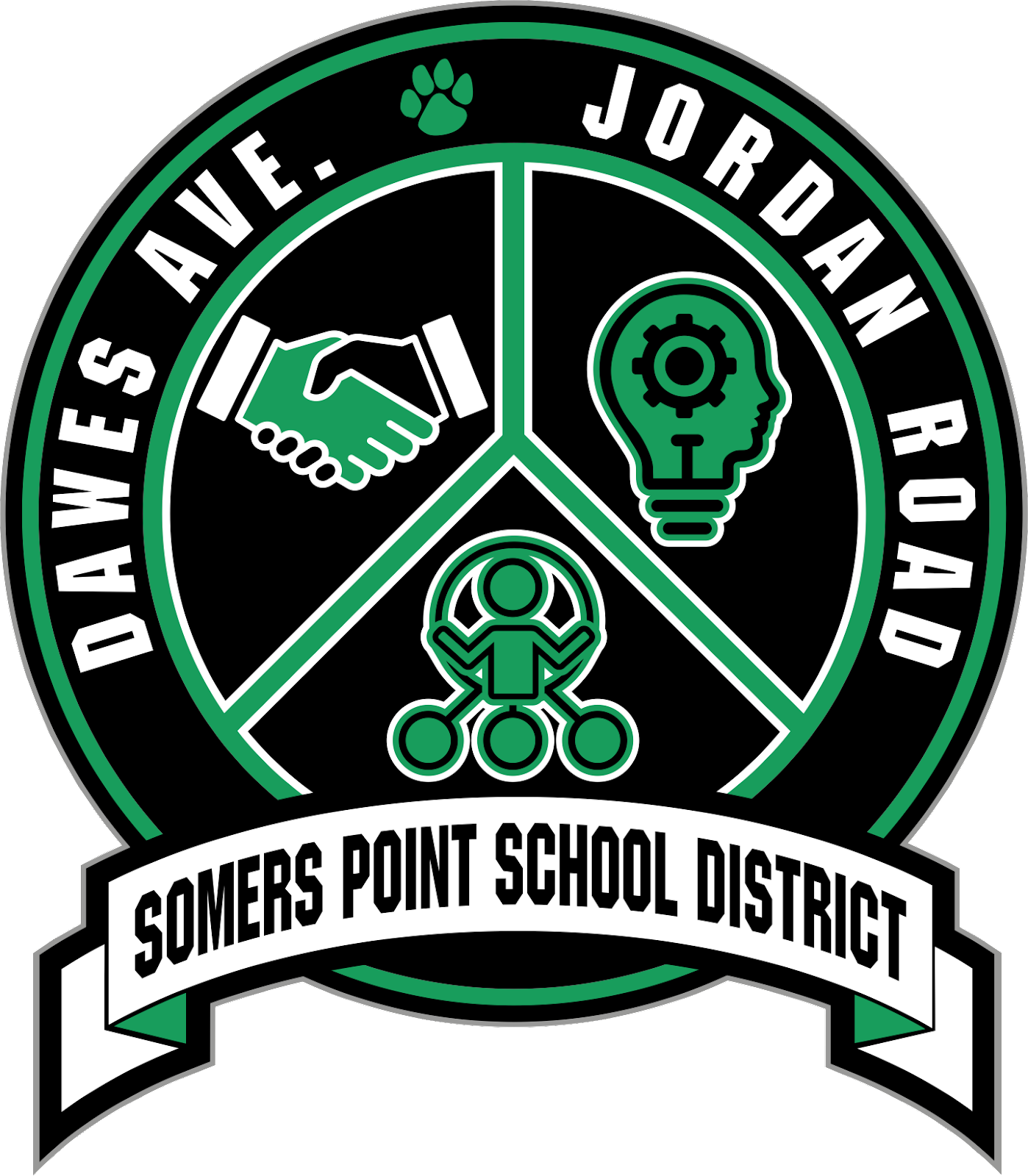 ADMINISTRATION OFFICES121 West New York AvenueSomers Point, New Jersey 08244Phone:  (609) 927-2053  ~  Fax: (609) 927-7351  ~  www.sptsd.orgChristopher Kobik, Interim Superintendent     Ext: 3211Mary Conroy, Business Administrator/ Board Secretary     Ext: 3220CHAIN OF COMMANDHOW TO EFFECTIVELY COMMUNICATE WITH SCHOOL OFFICIALSParents are often discouraged when they attempt to communicate with Central Office administrators and are sent back to building-based officials to resolve a problem their child may be experiencing in school.  To prevent that frustration, parents can become informed about the “Chain of Command”, or where to begin the communication sequence. Many parental questions are easily and completely answered by communicating directly with the educator in charge of the class or program.  Each situation should first be addressed at whatever level the initial action was taken with appeals moving on to the next level of the chain of command. The easiest way to communicate is via email; email addresses can be found on the Directory page. A phone call would be the next preferable way to communicate.On Matters Involving Instruction (ALL GRADES)Classroom TeacherCase Manager (If Applicable)School CounselorSchool Level AdministrationJordan Road Middle SchoolPrincipal Mr. Ted Pugliese (609) 927-7161 Ext. 1157Secretary, Mrs. Susan WaniakAssistant Principal Mrs. Amanda Winslow (609) 927-7161 Ext. 1158
Secretary, Ms. Patricia NicodemusDawes Avenue Elementary SchoolPrincipal Mrs. Melanie Wagner (609) 653-1027 Ext. 6121Secretary,  Mrs. Amy HoffmanDistrict Level AdministrationOffice of Curriculum & InstructionDirector of Curriculum Dr. Laura Venello (609) 927-7161 Ext. 1246Office of Special ServicesDirector of Special Education (Programs/ Services, CST, Speech, Guidance, Teachers, Paraprofessionals, and Related Service Providers - OT and PT)Dr. Laura Venello, (609) 927-7161 Ext. 1246
Secretary Mrs. Melissa D'AmicoOn Matters that involve Section 504's.Mr. Joe Schmidt, Jordan Road (jschmidt@sptsd.org) Mr. Jim Scarano, Jordan Road (jscarano@sptsd.org) 	Mrs. Julie Antell, Dawes Avenue (jantell@sptsd.org) Mrs. Carley Cross, Dawes/ Jordan (ccross@sptsd.org)Mrs. Katelyn Tobiasen, Dawes - PreK (ktobisen@sptsd.org) On Matters Involving Athletics or Extra-Curricular Activities (Middle School)Club Advisor or Coach - (609) 927-7161Athletic/Activities Director (609) 927-7161Activities Director, Mr. Joe Schmidt (609) 927-7161Athletic Director, Mrs. Devon Kallen (609) 927-7161 PrincipalsPrincipal, Jordan Road, Mr. Ted Pugliese, 609) 927-7161 Ext. 1158Secretary, Mrs. Susan WaniakPrincipal Mrs. Melanie Wagner (609) 653-1027 Ext. 6121Secretary, Mrs. Amy Hoffman		On Matters Involving Student DisciplineClassroom TeacherAssistant Principal, Jordan Road, Mrs. Amanda Winslow, (609) 927-7161 Ext. 1157 OR Principal, Jordan Road Mr. Ted Pugliese, (609) 927-7161 Ext. 1158Secretary, Susan WaniakPrincipal, Dawes Avenue Mrs. Melanie Wagner (609) 653-1027 Ext. 6021Secretary, Amy HoffmanOn Matters Involving Facilities, Building & Grounds (Maintenance/Custodial/Grounds)PrincipalDirector of Facilities, Mr. Keith Nelson (609) 927-7161  Ext. 1159Business Office, Central Office Business Administrator/Board Secretary	Mary Conroy, (609) 927-2053 Ext. 3220Secretary, Mrs. Tina LoderOn Matters Involving Transportation (Central Office)PrincipalBusiness Office, Central Office Business Administrator/Board Secretary, Mary Conroy, (609) 927-2053 Ext. 3220Secretary, Mrs. Tina LoderTo Resolve all Matters Only After You Have Followed the Levels Outlined Above (Central Office)Interim-Superintendent of Schools, Mr. Christopher Kobik. (609) 927-2053 Ext. 3211Secretary, Mrs. Dawn Booth